Территориальный отдел образования Ленинского района г. КемеровоМуниципальное образовательное учреждение «Средняя общеобразовательная школа № 33» имени Алексея Владимировича Бобкова г. КемеровоПрограмма организации досуговой деятельности летней профильной  школы для одаренных детей «Умник-2019» 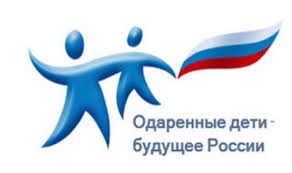 г. Кемерово2019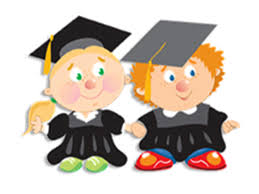 Пояснительная запискаРебенок, рождаясь, обладает огромными возможностями развития. У него могут формироваться способности ко всем видам человеческой деятельности. Сказывается на развитии и складывающийся характер ребенка, его отношения с взрослыми и другие условия. И если все условия будут благоприятны, развитие ребенка может идти легко, ребёнок может достичь наибольшей высоты и стать способным, талантливым и даже гениальным человеком. Программа летней школы для одарённых детей сочетает элементы личностно-ориентированного обучения и методы психологического обучения, а так же исследовательские работы, составлена с учётом современного состояния науки и содержания образования.Участники — школьники, окончившие 7–8 классы в этом году. Сроки проведения — с 3 по 28 июня.Место проведения — Муниципальное общеобразовательное учреждение «СОШ № 33» имени Алексея Владимировича Бобкова г. КемеровоВ процессе обучения школьники:посетить ВУЗы нашего города, знакомясь не только с научными достижениями, но и историей этих Вузов;побывают в городской налоговой инспекции, где познакомятся с основами налогооблажения;посетят  детская библиотека имени  Н.В. Гоголя (филиал);встретятся с интересными людьми;примут участие в различных викторинах;расширят свои знания в обрасти математики. Информатики и английского языка;примут участие в спортивных соревнованиях;итогом работы будет разработка и создание собственного проекта по интересующей теме и представление его на заключительном меропритии.Работа летней школы закончилась, но мы надеемся, что ребята продолжают принимать участие в различных международных, всероссийских, областных и городских конкурсах. Но самое главное – добиваться в них победы.Партнеры Партнеры: ИФНС по городу Кемерово, Кузбасский государственный технический университет имени Т. Ф. Горбачёва (КузГТУ), Кемеровский государственный университет (КемГУ) институт фундаментальных наук, детская библиотека имени  Н.В. Гоголя (филиал).Режим дня профильной школы «Умник-2019»:8.30 – 8.40 – встреча детей;8.45 – зарядка;9.00 – 9.25 – завтрак;9.30 – 9.55  - занятие по предмету дня;10.00 – 13.25 – мероприятия, согласно планированию;13.30 –  14.00 - обед;14.00 – 14.30 – занятия в творческих студиях по интересамПедагогический коллектив:Дадонова Наталья Алексеевна, учитель математики, высшая категория, Отличник народного просвещения, Ветеран труда;Окунцова Анна Лореновна, учитель информатики, высшая категория, Почетный работник общего образования РФ, ветеран труда;Щербина Евгения Евгеньевна, учитель английского языка, высшая категория;Павлушина Надежда Александровна, учитель начальных классов, высшая категория, Почетный работник общего образования РФ, ветеран труда;Царева Маргарита Сергеевна, зам. директора по ВР, первая категория.План работы школы  для одаренных детей  «Умник-2019»Дата ВремяМероприятия Мероприятия Мероприятия 3 июняДЕНЬ ЗНАКОМСТВДЕНЬ ЗНАКОМСТВДЕНЬ ЗНАКОМСТВДЕНЬ ЗНАКОМСТВ3 июня8.309.00Организационные мероприятия по приему детей. Инструктаж по ТБ.отв. Ким Н.Г.Организационные мероприятия по приему детей. Инструктаж по ТБ.отв. Ким Н.Г.Организационные мероприятия по приему детей. Инструктаж по ТБ.отв. Ким Н.Г.3 июня10.0010.30Тренинг «Знакомство», отв. Окунцова А.Л., Дадонова Н.А.,Щербина Е.Е.Тренинг «Знакомство», отв. Окунцова А.Л., Дадонова Н.А.,Щербина Е.Е.Тренинг «Знакомство», отв. Окунцова А.Л., Дадонова Н.А.,Щербина Е.Е.3 июня11.0012.00Интеллектуальная викторина по истории России «Петр Первый»(библиотека им. Н.В. Гоголя)Интеллектуальная викторина по истории России «Петр Первый»(библиотека им. Н.В. Гоголя)Интеллектуальная викторина по истории России «Петр Первый»(библиотека им. Н.В. Гоголя)3 июня14.0014.30Интеллектуальная игра «Юный ученый»отв. Окунцова А.Л., Дадонова Н.А.,Щербина Е.Е.Интеллектуальная игра «Юный ученый»отв. Окунцова А.Л., Дадонова Н.А.,Щербина Е.Е.Интеллектуальная игра «Юный ученый»отв. Окунцова А.Л., Дадонова Н.А.,Щербина Е.Е.4 июняДЕНЬ ИНФОРМАТИКИ И ИКТДЕНЬ ИНФОРМАТИКИ И ИКТДЕНЬ ИНФОРМАТИКИ И ИКТДЕНЬ ИНФОРМАТИКИ И ИКТ4 июня9.4010.15Как стать успешным… (занятие по профессиональной ориентации)отв. Щербина Е.Е.Как стать успешным… (занятие по профессиональной ориентации)отв. Щербина Е.Е.Как стать успешным… (занятие по профессиональной ориентации)отв. Щербина Е.Е.4 июня11.00- 12.30Мастер-класс «Анимация ИТ»Отв. Тайлакова А. А., зав. учебно-методической частью Международного научно-образовательного центра КузГТУ-Arena Multimedia
КузГТУ корпус 6Мастер-класс «Анимация ИТ»Отв. Тайлакова А. А., зав. учебно-методической частью Международного научно-образовательного центра КузГТУ-Arena Multimedia
КузГТУ корпус 6Мастер-класс «Анимация ИТ»Отв. Тайлакова А. А., зав. учебно-методической частью Международного научно-образовательного центра КузГТУ-Arena Multimedia
КузГТУ корпус 64 июня14.0014.30Занятие в спортивном зале «Фитнес для всех»отв. Серебрянникова Л.Г., учащиеся 10 «А» класса Лапицкая И., Шошина Д.Занятие в спортивном зале «Фитнес для всех»отв. Серебрянникова Л.Г., учащиеся 10 «А» класса Лапицкая И., Шошина Д.Занятие в спортивном зале «Фитнес для всех»отв. Серебрянникова Л.Г., учащиеся 10 «А» класса Лапицкая И., Шошина Д.5 июняДЕНЬ ЛИНГВИТСИКИ И ЭКОНОМИЧЕСКОЙ ГРАМОТНОСТИДЕНЬ ЛИНГВИТСИКИ И ЭКОНОМИЧЕСКОЙ ГРАМОТНОСТИДЕНЬ ЛИНГВИТСИКИ И ЭКОНОМИЧЕСКОЙ ГРАМОТНОСТИДЕНЬ ЛИНГВИТСИКИ И ЭКОНОМИЧЕСКОЙ ГРАМОТНОСТИ5 июня10.1010 .55Практическое занятие«Разговорный английский – I can speak English »отв. Щербина Е.Е.,учитель английского языкаПрактическое занятие«Разговорный английский – I can speak English »отв. Щербина Е.Е.,учитель английского языкаПрактическое занятие по экономической грамотности «Портфель Ценных бумаг»отв. Овчинникова Л.Н.,учитель экономики5 июня11.1011.55Практическое занятие по экономической грамотности «Портфель Ценных бумаг»отв. Овчинникова Л.Н.,учитель экономикиПрактическое занятие по экономической грамотности «Портфель Ценных бумаг»отв. Овчинникова Л.Н.,учитель экономикиПрактическое занятие«Разговорный английский – I can speak English »отв. Щербина Е.Е.,учитель английского языка5 июня12.1012.55Введение в курс предмета «Веб-технологии»отв. Окунцова А.Л..Введение в курс предмета «Веб-технологии»отв. Окунцова А.Л..Введение в курс предмета «Веб-технологии»отв. Окунцова А.Л..5 июня14.0014.30Спортивные мероприятия (эстафета)Спортивные мероприятия (эстафета)Спортивные мероприятия (эстафета)6 июняДЕНЬ ЮНОГО ИССЛЕДОВАТЕЛЯДЕНЬ ЮНОГО ИССЛЕДОВАТЕЛЯДЕНЬ ЮНОГО ИССЛЕДОВАТЕЛЯДЕНЬ ЮНОГО ИССЛЕДОВАТЕЛЯ6 июня9.30 - 10.20Викторина «Математические заморочки»Отв. Окунцова А.Л.. Дадонова Н.А.Викторина «Математические заморочки»Отв. Окунцова А.Л.. Дадонова Н.А.Викторина «Математические заморочки»Отв. Окунцова А.Л.. Дадонова Н.А.6 июня11.0012.45Мастер-класс «Векторная графика»,Отв. Тайлакова А., зав. учебно-методической частью Международного научно-образовательного центра КузГТУ-Arena MultimediaКузГТУ корпус 6Мастер-класс «Векторная графика»,Отв. Тайлакова А., зав. учебно-методической частью Международного научно-образовательного центра КузГТУ-Arena MultimediaКузГТУ корпус 6Мастер-класс «Векторная графика»,Отв. Тайлакова А., зав. учебно-методической частью Международного научно-образовательного центра КузГТУ-Arena MultimediaКузГТУ корпус 66 июня14.0014.30Занятия в творческих студиях по интересамИнформатика, Англ.яз , Математикаотв. Окунцова А.Л., Дадонова Н.А., Щербина Е.Е.Занятия в творческих студиях по интересамИнформатика, Англ.яз , Математикаотв. Окунцова А.Л., Дадонова Н.А., Щербина Е.Е.Занятия в творческих студиях по интересамИнформатика, Англ.яз , Математикаотв. Окунцова А.Л., Дадонова Н.А., Щербина Е.Е.7 июняДЕНЬ НАЛОГОВОЙ ГРАМОТНОСТИДЕНЬ НАЛОГОВОЙ ГРАМОТНОСТИДЕНЬ НАЛОГОВОЙ ГРАМОТНОСТИДЕНЬ НАЛОГОВОЙ ГРАМОТНОСТИ7 июня9.30-10.20Встреча с интересными людьми «Рассказы об Англии и англичанах» (просмотр видеофильма), отв. Щербина Е.Е.Встреча с интересными людьми «Рассказы об Англии и англичанах» (просмотр видеофильма), отв. Щербина Е.Е.Встреча с интересными людьми «Рассказы об Англии и англичанах» (просмотр видеофильма), отв. Щербина Е.Е.7 июня11.00-12.00Обзорная  экскурсия в инспекцию Федеральной  Налоговой Службы по городу Кемеровоотв. Окунцова А.Л., Дадонова Н.А., Щербина Е.Е.Обзорная  экскурсия в инспекцию Федеральной  Налоговой Службы по городу Кемеровоотв. Окунцова А.Л., Дадонова Н.А., Щербина Е.Е.Обзорная  экскурсия в инспекцию Федеральной  Налоговой Службы по городу Кемеровоотв. Окунцова А.Л., Дадонова Н.А., Щербина Е.Е.7 июня12.1012.55Посещение «Парка Чудес»отв. Окунцова А.Л., Дадонова Н.А.,Щербина Е.Е..Посещение «Парка Чудес»отв. Окунцова А.Л., Дадонова Н.А.,Щербина Е.Е..Посещение «Парка Чудес»отв. Окунцова А.Л., Дадонова Н.А.,Щербина Е.Е..7 июня14.0014.30Занятия в творческих студиях по интересамИнформатика, Англ.яз , Математикаотв. Окунцова А.Л., Дадонова Н.А., Щербина Е.Е.Занятия в творческих студиях по интересамИнформатика, Англ.яз , Математикаотв. Окунцова А.Л., Дадонова Н.А., Щербина Е.Е.Занятия в творческих студиях по интересамИнформатика, Англ.яз , Математикаотв. Окунцова А.Л., Дадонова Н.А., Щербина Е.Е.10 июняДЕНЬ ЮНОГО ИССЛЕДОВАТЕЛЯДЕНЬ ЮНОГО ИССЛЕДОВАТЕЛЯДЕНЬ ЮНОГО ИССЛЕДОВАТЕЛЯДЕНЬ ЮНОГО ИССЛЕДОВАТЕЛЯ10 июня9.4010.20Занятия в творческих студиях по интересамМатематическая разминка/ Лингвистические загадкиотв. Окунцова А.Л., Дадонова Н.А., Щербина Е.Е.Занятия в творческих студиях по интересамМатематическая разминка/ Лингвистические загадкиотв. Окунцова А.Л., Дадонова Н.А., Щербина Е.Е.Занятия в творческих студиях по интересамМатематическая разминка/ Лингвистические загадкиотв. Окунцова А.Л., Дадонова Н.А., Щербина Е.Е.10 июня11.0012.30Проект "Тайны инженерных открытий. 2.0." (для подростков). В программе встречи: экскурсия в музей КузГТУ, экскурсия в Кузнецкий геологический музей, воркшоп "О горных инженерах" с использованием метода аналогии (один из методов в ТРИЗ) или воркшоп "Исследование угля". Общая продолжительность 1,5 часа, КУЗГТУ, корпус 1Отв.  Ануфриева И.Ю., начальник отдела организации приема студентов КузГТУ, сертифицированный коуч (ICU)Проект "Тайны инженерных открытий. 2.0." (для подростков). В программе встречи: экскурсия в музей КузГТУ, экскурсия в Кузнецкий геологический музей, воркшоп "О горных инженерах" с использованием метода аналогии (один из методов в ТРИЗ) или воркшоп "Исследование угля". Общая продолжительность 1,5 часа, КУЗГТУ, корпус 1Отв.  Ануфриева И.Ю., начальник отдела организации приема студентов КузГТУ, сертифицированный коуч (ICU)Проект "Тайны инженерных открытий. 2.0." (для подростков). В программе встречи: экскурсия в музей КузГТУ, экскурсия в Кузнецкий геологический музей, воркшоп "О горных инженерах" с использованием метода аналогии (один из методов в ТРИЗ) или воркшоп "Исследование угля". Общая продолжительность 1,5 часа, КУЗГТУ, корпус 1Отв.  Ануфриева И.Ю., начальник отдела организации приема студентов КузГТУ, сертифицированный коуч (ICU)10 июня14.0014.30Спортивные игры на свежем воздухеотв. Серебрянникова Л.Г., учащиеся 10 «А» класса Афанасьев Семен, Чуркин ДмитрийСпортивные игры на свежем воздухеотв. Серебрянникова Л.Г., учащиеся 10 «А» класса Афанасьев Семен, Чуркин ДмитрийСпортивные игры на свежем воздухеотв. Серебрянникова Л.Г., учащиеся 10 «А» класса Афанасьев Семен, Чуркин Дмитрий11 июняДЕНЬ ЮНОГО ИССЛЕДОВАТЕЛЯДЕНЬ ЮНОГО ИССЛЕДОВАТЕЛЯДЕНЬ ЮНОГО ИССЛЕДОВАТЕЛЯДЕНЬ ЮНОГО ИССЛЕДОВАТЕЛЯ11 июня10.3011.30Образовательная экскурсия в КемГУ «Профессиональные пробы», «Погружение в программирование», «Дроны»Отв.  Русакова Н.А., к.п.н, доцент, доцент кафедры Юнеско по ИВТ КемГУОбразовательная экскурсия в КемГУ «Профессиональные пробы», «Погружение в программирование», «Дроны»Отв.  Русакова Н.А., к.п.н, доцент, доцент кафедры Юнеско по ИВТ КемГУОбразовательная экскурсия в КемГУ «Профессиональные пробы», «Погружение в программирование», «Дроны»Отв.  Русакова Н.А., к.п.н, доцент, доцент кафедры Юнеско по ИВТ КемГУ14.0014.30Спортивные игры на свежем воздухеотв. Серебрянникова Л.Г., учащиеся 10 «А» класса Афанасьев Семен, Чуркин ДмитрийСпортивные игры на свежем воздухеотв. Серебрянникова Л.Г., учащиеся 10 «А» класса Афанасьев Семен, Чуркин ДмитрийСпортивные игры на свежем воздухеотв. Серебрянникова Л.Г., учащиеся 10 «А» класса Афанасьев Семен, Чуркин Дмитрий13 июняДЕНЬ МАТЕМАТИКИИ И ЛИНГВИСТИКИДЕНЬ МАТЕМАТИКИИ И ЛИНГВИСТИКИДЕНЬ МАТЕМАТИКИИ И ЛИНГВИСТИКИДЕНЬ МАТЕМАТИКИИ И ЛИНГВИСТИКИ13 июня9.4010.20Викторина «Математическая шкатулка», отв. Дадонова Н.А.Викторина «Математическая шкатулка», отв. Дадонова Н.А.Диалог – расспрос “ Where are you?”отв. Щербина Е.Е.13 июня10.3011.10Диалог – расспрос “ Where are you?”отв. Щербина Е.Е.Диалог – расспрос “ Where are you?”отв. Щербина Е.Е.Викторина «Математическая шкатулка», отв. Дадонова Н.А.13 июня11.4013.00Посещение кинотеатра «Планета Кино-2»отв. Щербина Е.Е., Дадонова Н.А.Посещение кинотеатра «Планета Кино-2»отв. Щербина Е.Е., Дадонова Н.А.Посещение кинотеатра «Планета Кино-2»отв. Щербина Е.Е., Дадонова Н.А.14 июняДЕНЬ ЕСТЕСТВЕННЫХ НАУКДЕНЬ ЕСТЕСТВЕННЫХ НАУКДЕНЬ ЕСТЕСТВЕННЫХ НАУКДЕНЬ ЕСТЕСТВЕННЫХ НАУК14 июня9.3010.10Математическая викторина «Что является нулем»отв. Дадонова Н.А.Математическая викторина «Что является нулем»отв. Дадонова Н.А.Математическая викторина «Что является нулем»отв. Дадонова Н.А.14 июня10.4012.00"Умникам" об "УникУМ" — один день в центре детского научного и инженерно-технического творчества при КузГТУ . День в КузГТУ (знакомство с научно-исследовательскими лабораториями КузГТУОтв.  Ануфриева И.Ю., начальник отдела организации приема студентов КузГТУ, сертифицированный коуч (ICU)"Умникам" об "УникУМ" — один день в центре детского научного и инженерно-технического творчества при КузГТУ . День в КузГТУ (знакомство с научно-исследовательскими лабораториями КузГТУОтв.  Ануфриева И.Ю., начальник отдела организации приема студентов КузГТУ, сертифицированный коуч (ICU)"Умникам" об "УникУМ" — один день в центре детского научного и инженерно-технического творчества при КузГТУ . День в КузГТУ (знакомство с научно-исследовательскими лабораториями КузГТУОтв.  Ануфриева И.Ю., начальник отдела организации приема студентов КузГТУ, сертифицированный коуч (ICU)14 июня14.0014.30Спортивные игры на свежем воздухеотв. Серебрянникова Л.Г., учащиеся 10 «А» класса Афанасьев Семен, Чуркин ДмитрийСпортивные игры на свежем воздухеотв. Серебрянникова Л.Г., учащиеся 10 «А» класса Афанасьев Семен, Чуркин ДмитрийСпортивные игры на свежем воздухеотв. Серебрянникова Л.Г., учащиеся 10 «А» класса Афанасьев Семен, Чуркин Дмитрий17 июняДЕНЬ ПРАВИЛЬНОГО ПИТАНИЯДЕНЬ ПРАВИЛЬНОГО ПИТАНИЯДЕНЬ ПРАВИЛЬНОГО ПИТАНИЯ17 июня9.30-10.00Урок здоровья «Школа правильного питания», отв. Щербина Е.Е.Урок здоровья «Школа правильного питания», отв. Щербина Е.Е.Урок здоровья «Школа правильного питания», отв. Щербина Е.Е.17 июня11.0012.00Спортивное мероприятие «Теннис для всех», теннисный кортотв. Окунцова А.Л., Дадонова Н.А., Щербина Е.Е.Спортивное мероприятие «Теннис для всех», теннисный кортотв. Окунцова А.Л., Дадонова Н.А., Щербина Е.Е.Спортивное мероприятие «Теннис для всех», теннисный кортотв. Окунцова А.Л., Дадонова Н.А., Щербина Е.Е.17 июня14.0014.30Занятия в творческих студиях по интересамИнформатика, Англ.яз , Математикаотв. Окунцова А.Л., Дадонова Н.А., Щербина Е.Е.Занятия в творческих студиях по интересамИнформатика, Англ.яз , Математикаотв. Окунцова А.Л., Дадонова Н.А., Щербина Е.Е.Занятия в творческих студиях по интересамИнформатика, Англ.яз , Математикаотв. Окунцова А.Л., Дадонова Н.А., Щербина Е.Е.18 ИюняДЕНЬ ЮНОГО ИССЛЕДОВАТЕЛЯДЕНЬ ЮНОГО ИССЛЕДОВАТЕЛЯДЕНЬ ЮНОГО ИССЛЕДОВАТЕЛЯДЕНЬ ЮНОГО ИССЛЕДОВАТЕЛЯ18 Июня9.40-10.30Занятия в творческих студиях по интересам: Информатика, Англ.яз , Математикаотв. Окунцова А.Л., Дадонова Н.А., Щербина Е.Е.Занятия в творческих студиях по интересам: Информатика, Англ.яз , Математикаотв. Окунцова А.Л., Дадонова Н.А., Щербина Е.Е.Занятия в творческих студиях по интересам: Информатика, Англ.яз , Математикаотв. Окунцова А.Л., Дадонова Н.А., Щербина Е.Е.18 Июня11.0013.00Профориентационный коучинг для школьников "Выбор профессии по ключевым точкам".  Отв.  Ануфриева И.Ю., нач.  отдела организации приема студентов КузГТУ, Профориентационный коучинг для школьников "Выбор профессии по ключевым точкам".  Отв.  Ануфриева И.Ю., нач.  отдела организации приема студентов КузГТУ, Профориентационный коучинг для школьников "Выбор профессии по ключевым точкам".  Отв.  Ануфриева И.Ю., нач.  отдела организации приема студентов КузГТУ, 18 Июня14.0014.30Спортивные игры на свежем воздухеотв. Серебрянникова Л.Г., учащиеся 10 «А» класса Афанасьев Семен, Чуркин ДмитрийСпортивные игры на свежем воздухеотв. Серебрянникова Л.Г., учащиеся 10 «А» класса Афанасьев Семен, Чуркин ДмитрийСпортивные игры на свежем воздухеотв. Серебрянникова Л.Г., учащиеся 10 «А» класса Афанасьев Семен, Чуркин Дмитрий19 июняДЕНЬ ПРОФЕССИИДЕНЬ ПРОФЕССИИДЕНЬ ПРОФЕССИИДЕНЬ ПРОФЕССИИ19 июня9.40-10.15Занятия в творческих студиях по интересамИнформатика, Англ.яз , Математикаотв. Окунцова А.Л., Дадонова Н.А., Щербина Е.Е.Занятия в творческих студиях по интересамИнформатика, Англ.яз , Математикаотв. Окунцова А.Л., Дадонова Н.А., Щербина Е.Е.Занятия в творческих студиях по интересамИнформатика, Англ.яз , Математикаотв. Окунцова А.Л., Дадонова Н.А., Щербина Е.Е.19 июня10.3011.3010.3011.30Профориентационное консультирование/коучинг обучающихся 7-8 классов «Выбор профессии по ключевым точкам» Отв. ГКУ Центр Занятости населения г.КемеровоПрофориентационное консультирование/коучинг обучающихся 7-8 классов «Выбор профессии по ключевым точкам» Отв. ГКУ Центр Занятости населения г.Кемерово19 июня11.4513.0011.4513.00Посещение парка «Комсомольский»Спортивные игры на свежем воздухеотв. Серебрянникова Л.Г. ,Окунцова А.Л., Дадонова Н.А., Щербина Е.Е.Посещение парка «Комсомольский»Спортивные игры на свежем воздухеотв. Серебрянникова Л.Г. ,Окунцова А.Л., Дадонова Н.А., Щербина Е.Е.19 июня14.0014.3014.0014.30Занятия в творческих студиях по интересамИнформатика, Англ.яз , Математикаотв. Окунцова А.Л., Дадонова Н.А., Щербина Е.ЕЗанятия в творческих студиях по интересамИнформатика, Англ.яз , Математикаотв. Окунцова А.Л., Дадонова Н.А., Щербина Е.Е20 июняДЕНЬ ВЕБ-ТЕХНОЛОГИЙДЕНЬ ВЕБ-ТЕХНОЛОГИЙДЕНЬ ВЕБ-ТЕХНОЛОГИЙДЕНЬ ВЕБ-ТЕХНОЛОГИЙ20 июня9.4010.20Занятия в творческих студиях по интересамИнформатика, Англ.яз , Математикаотв. Окунцова А.Л., Дадонова Н.А., Щербина Е.Е.Занятия в творческих студиях по интересамИнформатика, Англ.яз , Математикаотв. Окунцова А.Л., Дадонова Н.А., Щербина Е.Е.Занятия в творческих студиях по интересамИнформатика, Англ.яз , Математикаотв. Окунцова А.Л., Дадонова Н.А., Щербина Е.Е.20 июня11.0013.00Посещение кинотеатра «Планета Кино-2»отв. Щербина Е.Е., Дадонова Н.А., Окунцова А.Л.Посещение кинотеатра «Планета Кино-2»отв. Щербина Е.Е., Дадонова Н.А., Окунцова А.Л.Посещение кинотеатра «Планета Кино-2»отв. Щербина Е.Е., Дадонова Н.А., Окунцова А.Л.20 июня14.0014.30Спортивные игры на свежем воздухеотв. Серебрянникова Л.Г., учащиеся 10 «А» класса Афанасьев Семен, Чуркин ДмитрийСпортивные игры на свежем воздухеотв. Серебрянникова Л.Г., учащиеся 10 «А» класса Афанасьев Семен, Чуркин ДмитрийСпортивные игры на свежем воздухеотв. Серебрянникова Л.Г., учащиеся 10 «А» класса Афанасьев Семен, Чуркин Дмитрий21 июняДЕНЬ СПОРТАДЕНЬ СПОРТАДЕНЬ СПОРТАДЕНЬ СПОРТА21 июня9.4010.20Занятия в творческих студиях по интересамИнформатика, Англ.яз , Математикаотв. Окунцова А.Л., Дадонова Н.А., Щербина Е.Е.Занятия в творческих студиях по интересамИнформатика, Англ.яз , Математикаотв. Окунцова А.Л., Дадонова Н.А., Щербина Е.Е.Занятия в творческих студиях по интересамИнформатика, Англ.яз , Математикаотв. Окунцова А.Л., Дадонова Н.А., Щербина Е.Е.21 июня10.3011.3012.30Спортивное мероприятие «Теннис для всех», теннисный кортПосещение детского парка «Антошка»отв. Окунцова А.Л., Дадонова Н.А., Щербина Е.Е.Спортивное мероприятие «Теннис для всех», теннисный кортПосещение детского парка «Антошка»отв. Окунцова А.Л., Дадонова Н.А., Щербина Е.Е.Спортивное мероприятие «Теннис для всех», теннисный кортПосещение детского парка «Антошка»отв. Окунцова А.Л., Дадонова Н.А., Щербина Е.Е.21 июня14.0014.30Викторина «Спортивная нация»отв. Окунцова А.Л., Дадонова Н.А., Щербина Е.Е.Викторина «Спортивная нация»отв. Окунцова А.Л., Дадонова Н.А., Щербина Е.Е.Викторина «Спортивная нация»отв. Окунцова А.Л., Дадонова Н.А., Щербина Е.Е.22 июняДЕНЬ ПАМЯТИДЕНЬ ПАМЯТИДЕНЬ ПАМЯТИДЕНЬ ПАМЯТИ22 июня9.4010.20Занятия в творческих студиях по интересамИнформатика, Англ.яз , Математикаотв. Окунцова А.Л., Дадонова Н.А., Щербина Е.Е.Занятия в творческих студиях по интересамИнформатика, Англ.яз , Математикаотв. Окунцова А.Л., Дадонова Н.А., Щербина Е.Е.Занятия в творческих студиях по интересамИнформатика, Англ.яз , Математикаотв. Окунцова А.Л., Дадонова Н.А., Щербина Е.Е.22 июня10.0011.30Экскурсия в библиотеку, посвященном дню памяти,(библиотека им. Н.В. Гоголя)Экскурсия в библиотеку, посвященном дню памяти,(библиотека им. Н.В. Гоголя)Экскурсия в библиотеку, посвященном дню памяти,(библиотека им. Н.В. Гоголя)22 июня11.3012.30Экскурсия в музей школы МБОУ «СОШ №33», отв. Шарапова Л.А.Экскурсия в музей школы МБОУ «СОШ №33», отв. Шарапова Л.А.Экскурсия в музей школы МБОУ «СОШ №33», отв. Шарапова Л.А.22 июня14.0014.30Занятия в творческих студиях по интересамШашечный турнир отв. Серебрянникова Л.Г.Занятия в творческих студиях по интересамШашечный турнир отв. Серебрянникова Л.Г.Занятия в творческих студиях по интересамШашечный турнир отв. Серебрянникова Л.Г.24 июняДЕНЬ ЛИНГВИСТАДЕНЬ ЛИНГВИСТАДЕНЬ ЛИНГВИСТАДЕНЬ ЛИНГВИСТА24 июня9.4010.20Просмотр фрагмента  фильма на английском языке «Терминал»Конкурс «Знаток стран» отв. Щербина Е.Е.Просмотр фрагмента  фильма на английском языке «Терминал»Конкурс «Знаток стран» отв. Щербина Е.Е.Просмотр фрагмента  фильма на английском языке «Терминал»Конкурс «Знаток стран» отв. Щербина Е.Е.24 июня10.3012.30Экскурсия в парк «Комсомольский»отв. Окунцова А.Л., Дадонова Н.А., Щербина Е.Е.Экскурсия в парк «Комсомольский»отв. Окунцова А.Л., Дадонова Н.А., Щербина Е.Е.Экскурсия в парк «Комсомольский»отв. Окунцова А.Л., Дадонова Н.А., Щербина Е.Е.24 июня14.0014.30Деловая игра «Семейный бюджет» отв. Овчинникова Л.Н.Деловая игра «Семейный бюджет» отв. Овчинникова Л.Н.Деловая игра «Семейный бюджет» отв. Овчинникова Л.Н.25 июняДЕНЬ НАУКИДЕНЬ НАУКИДЕНЬ НАУКИДЕНЬ НАУКИ25 июня9.4011.15Работа с проектами по секциямотв. Окунцова А.Л., Дадонова Н.А., Щербина Е.Е.Работа с проектами по секциямотв. Окунцова А.Л., Дадонова Н.А., Щербина Е.Е.Работа с проектами по секциямотв. Окунцова А.Л., Дадонова Н.А., Щербина Е.Е.25 июня11.3013.00Посещение кинотеатра «Планета Кино-2»отв. Щербина Е.Е., Дадонова Н.А., Окунцова А.Л..Посещение кинотеатра «Планета Кино-2»отв. Щербина Е.Е., Дадонова Н.А., Окунцова А.Л..Посещение кинотеатра «Планета Кино-2»отв. Щербина Е.Е., Дадонова Н.А., Окунцова А.Л..25 июня14.0014.30Прогулка на бульвар Строителейотв. Щербина Е.Е., Дадонова Н.А., Окунцова А.Л..Прогулка на бульвар Строителейотв. Щербина Е.Е., Дадонова Н.А., Окунцова А.Л..Прогулка на бульвар Строителейотв. Щербина Е.Е., Дадонова Н.А., Окунцова А.Л..26 июняДЕНЬ ТВОРЧЕСТВАДЕНЬ ТВОРЧЕСТВАДЕНЬ ТВОРЧЕСТВАДЕНЬ ТВОРЧЕСТВА26 июня9.4010.20Занятия в творческих студиях по интересамИнформатика, Англ.яз , Математикаотв. Окунцова А.Л., Дадонова Н.А., Щербина Е.Е.Занятия в творческих студиях по интересамИнформатика, Англ.яз , Математикаотв. Окунцова А.Л., Дадонова Н.А., Щербина Е.Е.Занятия в творческих студиях по интересамИнформатика, Англ.яз , Математикаотв. Окунцова А.Л., Дадонова Н.А., Щербина Е.Е.26 июня10.3013.00Посещение Дома Творчества Ленинского района с обзорной экскурсиейотв. Окунцова А.Л., Дадонова Н.А., Щербина Е.Е.Посещение Дома Творчества Ленинского района с обзорной экскурсиейотв. Окунцова А.Л., Дадонова Н.А., Щербина Е.Е.Посещение Дома Творчества Ленинского района с обзорной экскурсиейотв. Окунцова А.Л., Дадонова Н.А., Щербина Е.Е.26 июня14.0014.30Работа с проектами по секциямотв. Окунцова А.Л., Дадонова Н.А., Щербина Е.Е.Работа с проектами по секциямотв. Окунцова А.Л., Дадонова Н.А., Щербина Е.Е.Работа с проектами по секциямотв. Окунцова А.Л., Дадонова Н.А., Щербина Е.Е.27 июняДЕНЬ САМОПОЗНАНИЯДЕНЬ САМОПОЗНАНИЯДЕНЬ САМОПОЗНАНИЯДЕНЬ САМОПОЗНАНИЯ27 июня10.3011.30Защита индивидуальных проектовотв. Окунцова А.Л., Дадонова Н.А., Щербина Е.Е.Защита индивидуальных проектовотв. Окунцова А.Л., Дадонова Н.А., Щербина Е.Е.Защита индивидуальных проектовотв. Окунцова А.Л., Дадонова Н.А., Щербина Е.Е.27 июня12.0014.30ЗАКРЫТИЕ СЕЗОНА «РАССТАЮТСЯ ДРУЗЬЯ»,отв. Окунцова А.Л., Дадонова Н.А., Щербина Е.Е.ЗАКРЫТИЕ СЕЗОНА «РАССТАЮТСЯ ДРУЗЬЯ»,отв. Окунцова А.Л., Дадонова Н.А., Щербина Е.Е.ЗАКРЫТИЕ СЕЗОНА «РАССТАЮТСЯ ДРУЗЬЯ»,отв. Окунцова А.Л., Дадонова Н.А., Щербина Е.Е.